  Образовательный центр 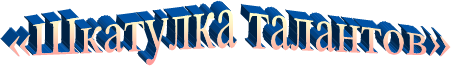 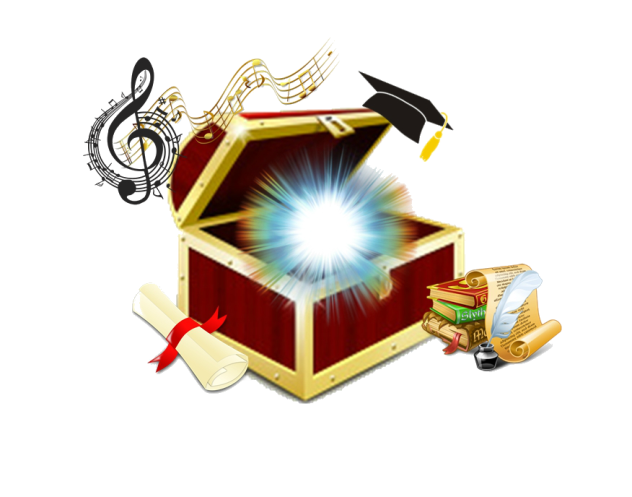 Международная олимпиада для учащихся 4 класса ФИО участника_____________________________________________________Школа, класс_______________________________________________________Сколько  твёрдых и сколько мягких звуков обозначаются буквой Л в стихотворении?Ливень льёт! Ливень льёт!Пляшут капли в лужице.Плот плывёт! Плот плывёт!Плот по луже кружится.________________________________________________________________Подберите пять прилагательных в значении существительных. Запишите словосочетания с подходящими по смыслу определениями.________________________________________________________________________________________________________________________________________________________________________________________________________________________________________________________________________________________________________________________________Объясните смысл фразеологизмов:Перевести дух - __________________________________________________Ни в зуб ногой - _________________________________________________Язык проглотить - ________________________________________________Реши задачу:   Из двух городов по реке одновременно выплыли навстречу друг другу две моторные лодки. Скорость первой лодки 15км/ч, второй лодки 35км/ч. Первая лодка двигалась по течению реки. Скорость течения реки 5км/ч. Через сколько часов лодки встретились, если расстояние между городами 250км?______________________________________________________________________________________________________________________________________________________________________________________________________Ответь на вопрос:Моего отца зовут Сергей Петрович, а моего сына – Алексей Владиславович. Как зовут меня?________________________________________________________________Заполни пропуски в квадрате так, чтобы сумма чисел по горизонтали, вертикали и диагонали были одинаковыми.Вырази семью тройками число 125.Ответь на вопрос:Быстрее или медленнее растает кусочек льда, если его завернуть в мамину шубу, и почему?________________________________________________________________Разгадай ребус. Составь распространённое предложение с этим словом.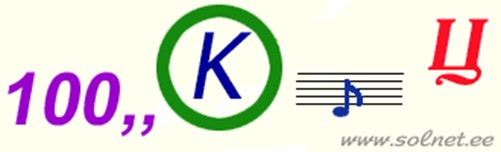    ______________________________________________________________________________________________________________________________________________________________________________________________________Найди лишнюю картинку. Объясни свой выбор.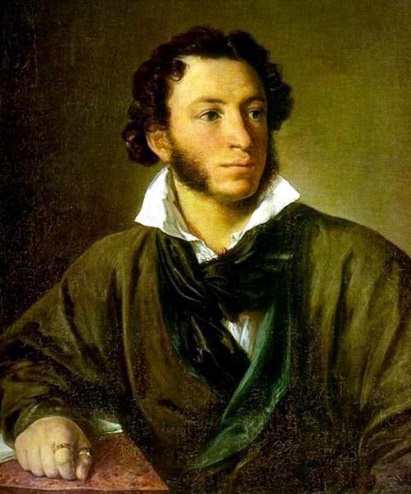 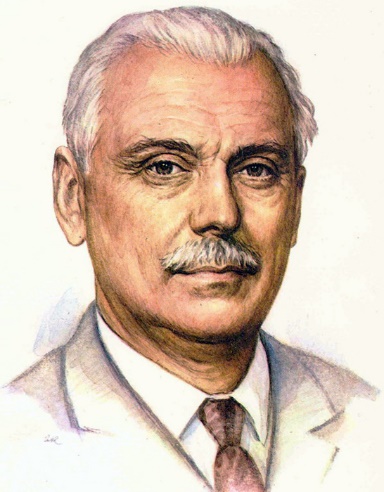 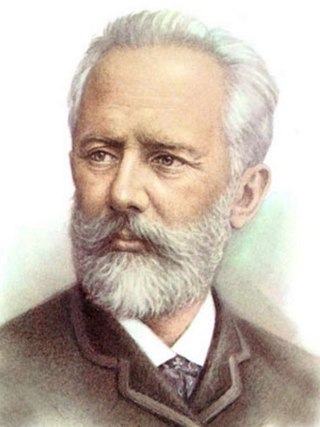 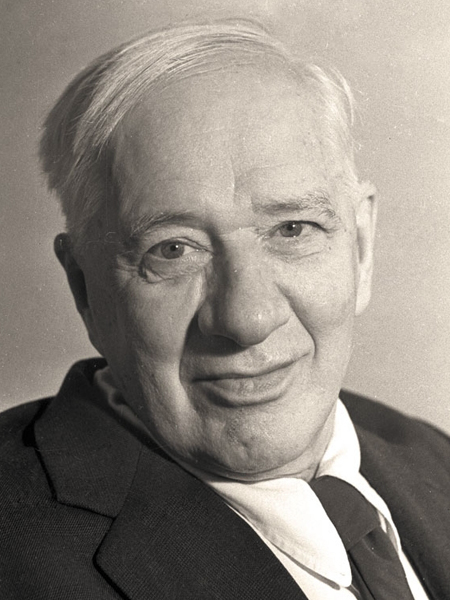                            ________________________________________________________________________________________________________________________________________________________________________________________________1218108